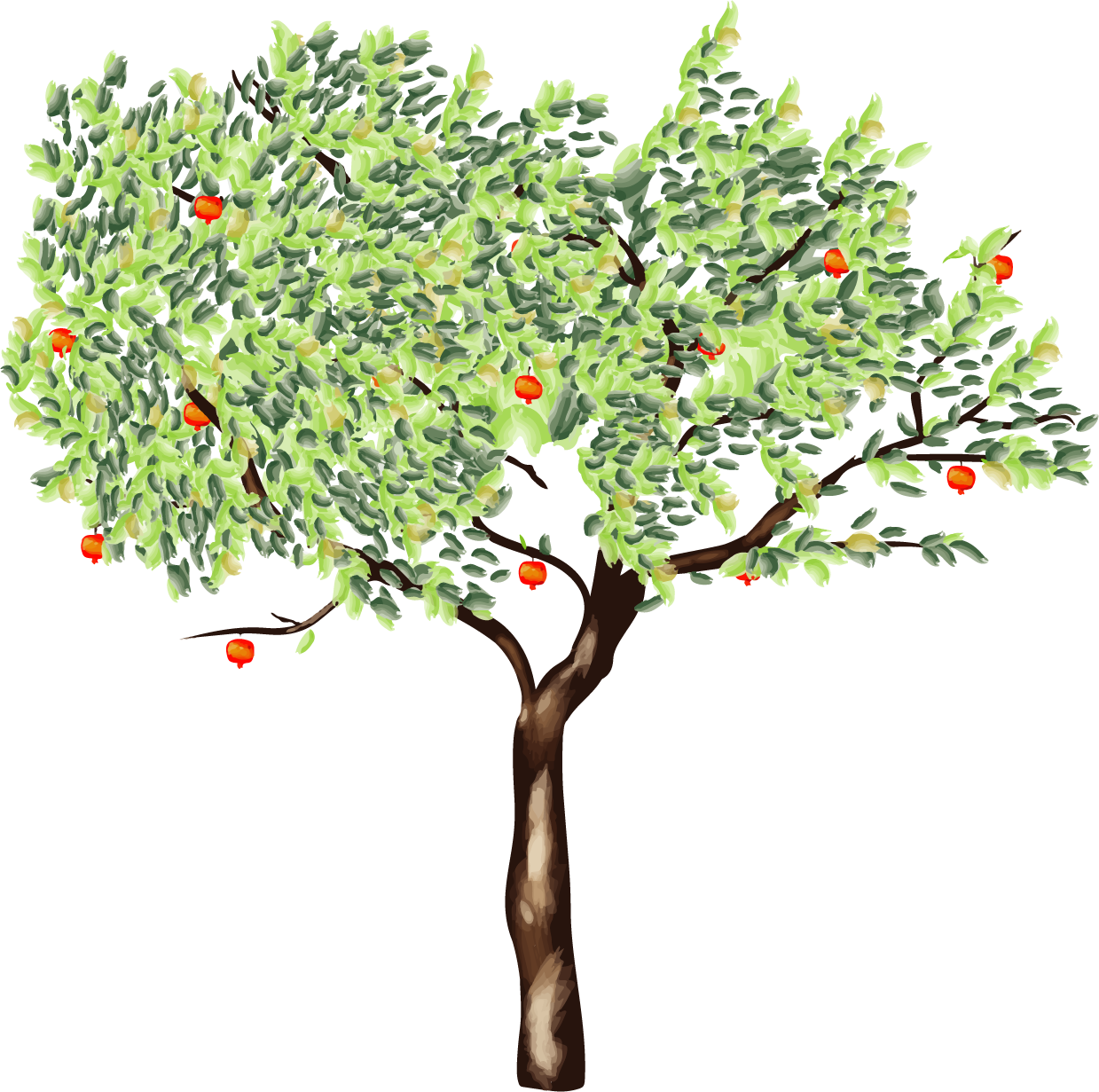 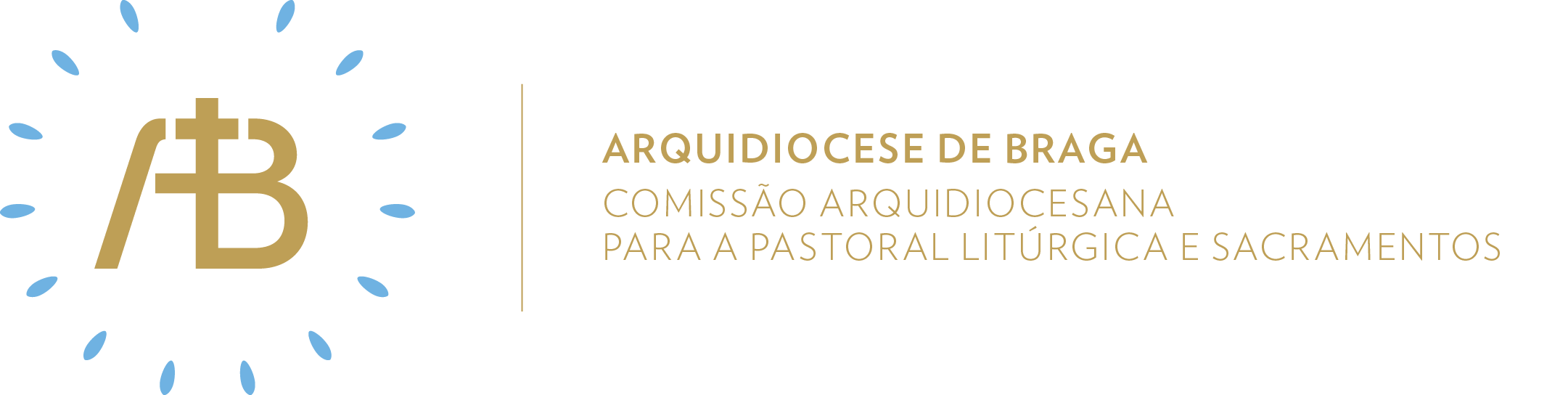 Ano C | Tempo Comum | Domingo XIVSemente da nossa esperança“Designou o Senhor setenta e dois discípulos e enviou-os dois a dois”Itinerário simbólicoAtitude OrarConcretizaçãoJunto das sandálias, dispor uma cruz em madeira. Estes elementos devem ser envolvidos por um arranjo floral colorido.Elementos celebrativos a destacarSer comunidade acolhedoraMomento Pós-Comunhão[Leitor 1] Da Nota Pastoral “Todos, Tudo e Sempre em Missão” da Conferência Episcopal Portuguesa:“Não podemos ficar tranquilos, em espera passiva: é necessário passar de uma pastoral de mera conservação para uma pastoral decididamente missionária”.[Leitor 2]Passa outra vez, Senhor, dá-nos a mão,Levanta-nos,Não nos deixes ociosos nas praças,Sentados à beira dos caminhos,Sonolentos,Desavindos,A remendar bolsas ou redes.Sacia-nos.Envia-nos, Senhor,E partiremosO pão,O perdão,Até que em cada um de nós nasça um irmão.[D. António Couto]Ser comunidade missionária1. Homilia. Em pleno ano missionário, para viver como tempo de graça o Mês de Outubro, convocado pelo Santo Padre como Mês Missionário Extraordinário, a Palavra deste domingo dá-nos uma excelente oportunidade para que cada um de nós se confronte acerca do modo como vivemos o nosso batismo e o nosso seguimento de Cristo. Missão ou demissão, eis a questão para exame de consciência!. O envio dos 72 discípulos reforça a convicção de que a nossa missão no mundo está vinculada e agrafada à missão de Cristo e, ao mesmo tempo, que ninguém está chamado a agir como “freelancer”, mas em comunhão. Dois a dois, e não um a um, ou cada um para si. O primeiro anúncio ou testemunho que em Igreja somos chamados a dar é o da comunhão. . Liberdade para a missão. Nada de peso excessivo. As muitas coisas que carregamos não são garantia de missão bem-sucedida. 2. Envio missionárioV/ Ide, o Pai seja a vossa consolação maternal e paternal.R/ Ámen.V/ Ide, o Filho vos envia como cordeiros para o meio de lobos.R/ Ámen.V/ Ide, o Espírito Santo vos desprenda das cosias e vos preencha dos seus dons.R/ Ámen.Sugestão de cânticos[Entrada] Senhor, em vosso templo recordamos (M. Carvalho)[Apresentação dos dons] Toda a nossa glória está na cruz (M. Simões)[Comunhão] A seara é grande (D. Faustino)[Final] Ide por todo o mundo (M. Faria)Eucologia[Orações presidenciais] Orações do XIV Domingo do Tempo Comum (Missal Romano, 408)[Oração Eucarística e Prefácio] Oração Eucarística V/A com prefácio próprio (Missal Romano, 1157ss)Oração UniversalV/ Caríssimos irmãos e irmãs: oremos a Deus Pai por todas as necessidades do mundo e, particularmente, pelos homens e mulheres que não têm paz, dizendo: R/ Ouvi-nos, Senhor.1. Pelo nosso arcebispo, Jorge, e seu bispo auxiliar, Nuno, pelos presbíteros e diáconos, pelos trabalhadores que o Pai envia para a sua seara e por aqueles de que a nossa Diocese precisa, oremos.2. Por todas as nações e seus governos, pelas pessoas que promovem o bem comum e pelas que lutam sem descanso pela paz, oremos.3. Pelos que ainda não conhecem Jesus Cristo, pelos que recebem os mensageiros do Evangelho e por aqueles que recusam escutá-los, oremos.4. Pelos idosos da nossa comunidade paroquial, pelos jovens que estudam ou trabalham e pelas crianças deficientes e seus pais, oremos.5. Pelos cristãos que se gloriam na cruz de Cristo, por aqueles para quem ela é um escândalo e pelos defuntos que a abraçaram com amor,oremos.V/ Senhor, nosso Deus, fazei que toda a terra vos aclame e, porque a vossa bondade é sem limites, dignai-Vos inscrever no livro da vida os nomes de todos os vossos fiéis. Por Cristo, Senhor nosso.Viver na EsperançaIde. A missa é envio, é sempre missão que deve fazer ir ao encontro das pessoas concretas. Aceitemos levar paz e alegria à vida de alguém que esteja necessitado. O Reino de Deus constrói-se em estado permanente de missão!